普通公路预成形标线胶带（凸起）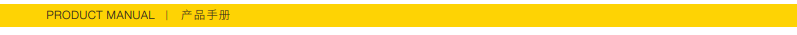 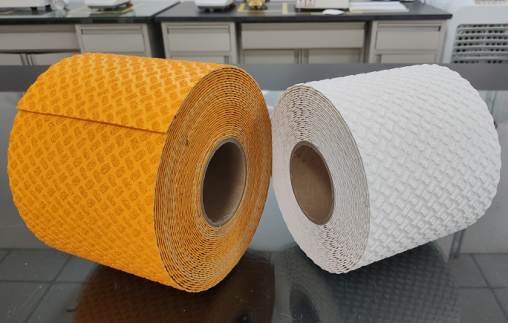 产品型号： PL10000 型产品简介：PL10000 预成形标线胶带采用独特工艺预制成型，具有优异的交通控制能力，立体反光性能极佳；采用高质量粘结涂料，凸起单元表面涂覆有高折射率的反光单元，反光性能好。具有良好的耐磨性。车辆行驶在胶带表面时有节奏的震动感觉。底层是粘结力强、耐候性好的胶黏剂。产品特性： 超强夜间反光性、防滑性；有节奏的震动感；优异的耐候性；施工快捷，清除方便；立体全方位反光。应用范围： 人行横道，车行道边缘线；进入城市人口密集路段前的交通警戒；小区、码头、机场、收费站、停车场等需控制行车速度的区域；厂区内车辆低速行驶地段；公路隧道内的车行道边缘线；公路减速标线；互通式立体交叉匝道出入口路段； 公路上有拐弯、道路变窄、路面有障碍物等危险路段。性能指标：常规规格： 标准长度：33m，50m标准宽度：10cm，15cm，20cm，可根据用户需要定制。颜色：白色、黄色                                   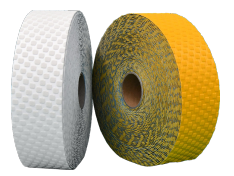 使用方法： 分为嵌入式施工和表层式施工，配合 P120 底涂剂使用。在新路面的状况下每公斤底涂剂可铺设 3-5 平方米的公路反光胶带，实际使用量主要是根据路面状况而定。请参阅施工说明。存储期：	在常温状况下，储存 24 个月。 以上所有数据及信息是基于我们的测试结果，用户在使用之前必须针对所期望的用途确定产品的适用性。                      性质典型数据典型数据单位测试方法性质PL 10001PL 10002单位测试方法颜色白色黄色————厚度2.32.3mmGB/T 7125逆反射系数250175mcd/m2/luxGB/T24717-2009耐水性通过通过——GB/T24717-2009耐碱性通过通过——GB/T24717-2009耐磨性3030mgGB/T24717-2009粘结性2020N/25mmGB/T24717-2009